       A je to tu! VÝLET MŠ      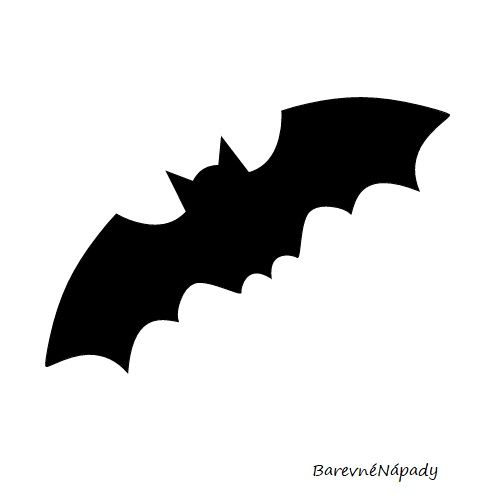 Dům přírody Moravského krasu„DEN S NETOPÝREM“Pohádka o netopýrce Netynce nás seznámí s tím, jak netopýr prožívá svůj typický rok. Jaké smysly vlastně netopýr používá při svých nočních výpravách? V lesích krasového žlebu najdeme jejich úkryty a vyzkoušíme si lov v „nočním“ lese. ODJEDZ OD MŠ: v 800 – prosíme o VČASNÝ PŘÍCHOD DO MŠ!PŘÍJEZD DO MŠ: mezi 1100 a 1200S SEBOU: baťůžek, pití, pokrývku hlavy, dostatečné oblečení(svačinku děti dostanou v MŠ, oběd též). Část programu se bude odehrávat ve vnitřních prostorách Domu přírody, část programu se bude konat v lese – prosíme Vás 
o přizpůsobení oblečení dětí. 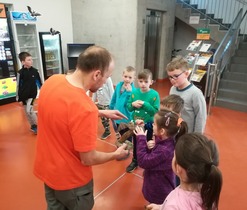 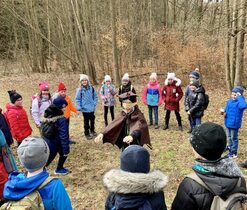 Těšíš se? Já ano!